________________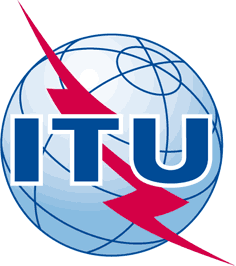 INTERNATIONAL TELECOMMUNICATION UNIONTELECOMMUNICATION
STANDARDIZATION SECTORSTUDY PERIOD 2017-2020SCV-TD108SCV-TD108INTERNATIONAL TELECOMMUNICATION UNIONTELECOMMUNICATION
STANDARDIZATION SECTORSTUDY PERIOD 2017-2020SCVSCVINTERNATIONAL TELECOMMUNICATION UNIONTELECOMMUNICATION
STANDARDIZATION SECTORSTUDY PERIOD 2017-2020Original: EnglishOriginal: EnglishVirtual, 3 June 2020Virtual, 3 June 2020Source:Source:Source:SCV Secretariat / CCV SecretariatSCV Secretariat / CCV SecretariatSCV Secretariat / CCV SecretariatSCV Secretariat / CCV SecretariatTitle:Title:Title:Agenda of the Coordination Committee for Terminology (CCT) conference call meetingAgenda of the Coordination Committee for Terminology (CCT) conference call meetingAgenda of the Coordination Committee for Terminology (CCT) conference call meetingAgenda of the Coordination Committee for Terminology (CCT) conference call meetingThe meeting starts at 13:00 hours (Geneva time)The meeting starts at 13:00 hours (Geneva time)The meeting starts at 13:00 hours (Geneva time)The meeting starts at 13:00 hours (Geneva time)Documents1Opening of the meetingOpening of the meetingOpening of the meetingOpening of the meeting2Approval of the agendaApproval of the agendaApproval of the agendaApproval of the agendaCCV/ADM/1 | 
SCV TD1233Summary record of the last CCT conference call meetingSummary record of the last CCT conference call meetingSummary record of the last CCT conference call meetingSummary record of the last CCT conference call meeting
SCV-TD107Rev1 |  CCV/1 (CCV/59)4Review of input documents and follow-up actionsReview of input documents and follow-up actionsReview of input documents and follow-up actionsReview of input documents and follow-up actions4.1Broadband access definition (Ref. SCV-TD54A1, SCV LS13, SCV LS15, SCV LS24)Broadband access definition (Ref. SCV-TD54A1, SCV LS13, SCV LS15, SCV LS24)Broadband access definition (Ref. SCV-TD54A1, SCV LS13, SCV LS15, SCV LS24)Broadband access definition (Ref. SCV-TD54A1, SCV LS13, SCV LS15, SCV LS24)SCV-TD1124.2New terms and definitions in ITU-T SG20 Recommendations and Supplements (2017-2020) 
(Ref. SCV LS20, SCV TD98, SCV LS25) New terms and definitions in ITU-T SG20 Recommendations and Supplements (2017-2020) 
(Ref. SCV LS20, SCV TD98, SCV LS25) New terms and definitions in ITU-T SG20 Recommendations and Supplements (2017-2020) 
(Ref. SCV LS20, SCV TD98, SCV LS25) New terms and definitions in ITU-T SG20 Recommendations and Supplements (2017-2020) 
(Ref. SCV LS20, SCV TD98, SCV LS25) SCV-TD120, item 44.3Comments on SCV LS26 on the approval of new terms and definitionsComments on SCV LS26 on the approval of new terms and definitionsComments on SCV LS26 on the approval of new terms and definitionsComments on SCV LS26 on the approval of new terms and definitionsSCV-TD111, SCV-TD115, SCV-TD117, SCV-TD118, SCV-TD120, SCV-TD1214.4Terms and definitions for television and sound transmission, and integrated broadband cable networks (ITU-T J.1)(Ref. SCV TD96, SCV TD100, SCV LS28)Terms and definitions for television and sound transmission, and integrated broadband cable networks (ITU-T J.1)(Ref. SCV TD96, SCV TD100, SCV LS28)Terms and definitions for television and sound transmission, and integrated broadband cable networks (ITU-T J.1)(Ref. SCV TD96, SCV TD100, SCV LS28)Terms and definitions for television and sound transmission, and integrated broadband cable networks (ITU-T J.1)(Ref. SCV TD96, SCV TD100, SCV LS28)SCV-TD1224.5Terms and definitions proposed by ITU-T SG2Terms and definitions proposed by ITU-T SG2Terms and definitions proposed by ITU-T SG2Terms and definitions proposed by ITU-T SG2SCV-TD120, item 24.6Terms and definitions proposed by ITU-T SG16Terms and definitions proposed by ITU-T SG16Terms and definitions proposed by ITU-T SG16Terms and definitions proposed by ITU-T SG16SCV-TD1144.7Terms and definitions proposed by ITU-T SG11Terms and definitions proposed by ITU-T SG11Terms and definitions proposed by ITU-T SG11Terms and definitions proposed by ITU-T SG11SCV-TD115, SCV-TD1194.8Terms and definitions proposed by ITU-T SG9Terms and definitions proposed by ITU-T SG9Terms and definitions proposed by ITU-T SG9Terms and definitions proposed by ITU-T SG9SCV-TD1214.9Term and definition of ‘key’ when related to quantum-based securityTerm and definition of ‘key’ when related to quantum-based securityTerm and definition of ‘key’ when related to quantum-based securityTerm and definition of ‘key’ when related to quantum-based securitySCV-TD110, SCV-TD1164.10Proposal to add “Quasi error free” to the ITU Terminology Database.Proposal to add “Quasi error free” to the ITU Terminology Database.Proposal to add “Quasi error free” to the ITU Terminology Database.Proposal to add “Quasi error free” to the ITU Terminology Database.SCV-TD109 4.11Hyperlinking ITU Recommendations in definition publishing sourceHyperlinking ITU Recommendations in definition publishing sourceHyperlinking ITU Recommendations in definition publishing sourceHyperlinking ITU Recommendations in definition publishing sourceSCV-TD1134.12Proposal to add a broadcasting term to the ITU Terminology databaseProposal to add a broadcasting term to the ITU Terminology databaseProposal to add a broadcasting term to the ITU Terminology databaseProposal to add a broadcasting term to the ITU Terminology databaseCCV/1 (CCV/61)4.13Recommendation ITU-R P.341-7 - The concept of transmission loss for radio linksRecommendation ITU-R P.341-7 - The concept of transmission loss for radio linksRecommendation ITU-R P.341-7 - The concept of transmission loss for radio linksRecommendation ITU-R P.341-7 - The concept of transmission loss for radio linksCCV/1 (CCV/62)5ITU terminology database – follow-upITU terminology database – follow-upITU terminology database – follow-upITU terminology database – follow-upCCV/26Next CCT conference call meetingNext CCT conference call meetingNext CCT conference call meetingNext CCT conference call meeting7Any other businessAny other businessAny other businessAny other business8Closing remarksClosing remarksClosing remarksClosing remarks